                         ШКОЛЬНОЕУЧЕНИЧЕСКОЕ САМОУПРАВЛЕНИЕ МОУ»Партенитская школа»г.Алушты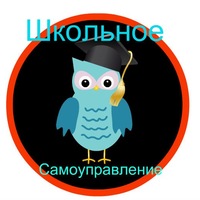                                                                                     2021-2022 г.                                             Ученическое  самоуправление.                                                                                 1.  Позиционный блокЦель -  формирование у школьников личной готовности к самореализации в условиях современного общества через  освоение навыков социального взаимодействия.Задачи ученического   самоуправления:Реализация права обучающихся на участие в процессе управления образовательным учреждением;Создание условий для самореализации личности учащегося: развитие творческих способностей, формирование самостоятельности, активности и ответственности в любом виде деятельности;Определение организационной структуры ученического коллектива, призванной реализовать выявленные потребности и интересы учащихся;Организация деятельности органов ученического самоуправления;Воспитание положительного отношения к общечеловеческим ценностям, нормам коллективной жизни;Воспитание гражданина с высокой демократической культурой, способного к социальному творчеству, умеющему действовать в интересах своей личности, общества и Отечества;Подведение итогов работы, анализ ее результатов;Формирование  у  учащихся потребности и готовности совершенствовать свою личность, создание условий для развития способностей и интересов членов ученического коллектива, развитие самостоятельного    мышления и самосознания, социальных компетенций, гражданской позиции, гражданской ответственности;Создание системы самоуправления как воспитывающей среды школы, обеспечивающей     социализацию каждого ребёнка;Организация групповой, коллективной и индивидуальной деятельности, вовлекающей школьника в общественно – целостные отношения.                                            Принципы  построения и развития ученического самоуправления.Равноправие - все должны иметь право решающего голоса при принятии того или иного решения;Выборность - полномочия приобретаются в результате выборов и обсуждений;Откровенность и гласность - работа органов самоуправления должна быть открыта для всех учащихся;Законность - неукоснительное соблюдение правовых и нормативных актов;Целесообразность - деятельность органов ученического самоуправления должна быть направлена на реализацию интересов и потребностей учащихся;Гуманность - действия органов самоуправления должны основываться на нравственных принципах;Самодеятельность - творчество, активность, самостоятельность учащихся;Ответственность - необходимо регулярно отчитываться о проделанной работе и её результатах перед представителями Совета, учащимися и учителями.   Чтобы более полно понять цели, задачи и принципы ученического самоуправления, прежде всего, нужно разобраться в понятии «самоуправление». И так, что же такое самоуправление? Понятие «самоуправление» говорит само за себя  и означает, что та область, на которую  оно распространяется и применяется обществом или субъектом, представляет собой  самоорганизацию, исключая принудительное поведение, определяемое правилами, принципами, законами, продиктованными  кем-то другим извне, то есть без участия и согласия самого субъекта.            Это понятие наиболее близко примыкает к понятию «Автономия», что очень тесно перекликается с положениями Федерального закона РФ «Об образовании». Этимологический термин «автономия» происходит от греческих слов «autos» - «сам» и «nomos» - «закон», что означает «самоуправляемый», который сам  детерминирует, а не является проводником чужой воли или не выполняет чужие приказы.           С социологической точки зрения самоуправление – это коллективное управление, участие всех членов организации.       Самоуправление – самостоятельность какой-либо организованной социальной общности в управлении собственными  делами. (Советский энциклопедический словарь. /Гл.ред. А. М. Прохоров.- 4-е изд.-М., 1988.- С.568).Этот термин имеет очень продолжительную историю, реальный апробированный временем  опыт использования такой   формы организации небольших сообществ, как самоуправление.         Ученическое самоуправление – это особый вид управления, основной в детском общественном объединении. Самоуправление – это осуществление детским объединением управления собственной деятельностью. Управление -  объединение распределенных действий в общую деятельность, направленную на достижение единой цели. Для понимания самоуправления принципиально важно, что субъектом является ни кто иной, как детское общественное объединение в целом. Объектом выступает деятельность, которая осуществляется совместно, т.е. распределяется на отдельные действия, которые должны быть скоординированы, упорядочены и направлены на достижение единого результата. (Детское движение словарь-справочник. /Гл.ред. Л. В. Алиева.- 2-е изд.-М., 2005.- С.544).                                          Содержание деятельности органов ученического самоуправления             Содержание работы органов самоуправления определяется исходя из ведущих видов деятельности, характерных для  организации внеурочных занятий в школе. Такими видами деятельности являются:Познавательная деятельность – предметные недели, встречи с интересными людьми, интеллектуальные игры,  диспуты, конференции, консультации (взаимопомощь учащихся в учебе), разработка проектов и их реализация. Трудовая деятельность – забота о порядке и чистоте в школе, благоустройство школьных помещений, организация дежурства;Спортивно-оздоровительная деятельность -  организация работы спортивных секций, спартакиад, соревнований, спортивных эстафет,  дней  здоровья; Художественно-эстетическая деятельность  - тематические концерты, фестивали, праздники, конкурсы, акции, выставки, встречи;Информационная деятельность – пресс-центр (письменная информация о жизни классов школы).
Патриотическая ,экологическая ,правовая деятельностьВся деятельность планируется самими учащимися, в ходе реализации плана учащимся оказывается помощь, как на классном, так и на общешкольном уровне.Самоуправление – самостоятельность в проявлении инициативы, принятии решения и его реализации в интересах своего коллектива или организации.Самоуправление организуется благодаря самоанализу, самооценке, самокритике и самоустановке учащихся по отношению к своей деятельности или коллективу.Самоуправление не следует рассматривать как вседозволенность. Это участие в управлении собственными делами. Заметим, что управление не делами администрации, педагогов, учителей, а своими, которые входят в компетенцию учащихся. Самоуправление учащихся – это их реальное право на самоанализ, самокритику и самоустановку в своей деятельности. Самоуправление проявляется в развитии инициативы, в принятии решений, в самореализации учащихся. Самоуправление - это часть педагогического процесса, развиваемая и управляемая педагогами на основе социальных, правовых и этических принципов. Природа самоуправления многогранна. В целом, корни самоуправления - в социальной активности народа. Политические корни, в частности, - в демократической культуре, идеологические -  в оптимальном сочетании личного и общественного, а нравственные - в утверждении этических ценностей, гуманного отношения к человеку. (Детское движение словарь-справочник. /Гл.ред. Л. В. Алиева.- 2-е изд.-М., 2005.- С.544                               Помощь педагогов в работе органам самоуправления.              Министерство экономики -  заместитель директора  (Балыхина В.В..)              Министерство культуры и досуга – педагог - организатор  (Чепель С.А.)              Министерство туризма и спорта  -  руководитель МО физкультуры (Полинко В.Н.)              Министерство труда и права– учитель технологии(Плещенко И.В).              Министерство экологии -учитель биологии(Ковтун И.А.)              Министерство здравоохранения и милосердия– медсестра школы(Сидоренко А.Г.)
.              Министерство образования -учитель биологии(Ковтун И.А.)              Министерство информации -учитель русского языка (Левкина Ю.С.)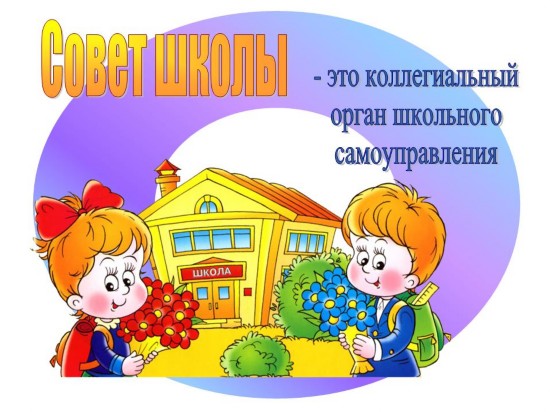 ТИВДанная модель   самоуправления опирается  на:Реальные возможности школы, исходя из контингента обучающихся;Основные нормативные документы школы, не противореча им;Сохранение и приумножение школьных традиций;Простоту внедрения проекта в жизнь;Вовлечение в процесс самоуправления учащихся.             Через систему самоуправления ребёнок социально определяется, у него формируется позитивный социальный опыт, происходит гражданское становление личности, решается проблема развития патриотических чувств. Поэтому ученическое самоуправление можно назвать активным и эффективным механизмом социализации школьников. Социализация детей и подростков - это процесс взаимодействия ребенка с окружающей средой на основе определенных знаний о мире, сформированных ориентаций на культурные способности, позволяющих ему активно развиваться. Социализация ребенка в деятельности детских общественных объединениях включает следующие компоненты: мотивационно-деятельностный,  ориентировочно-ценностный, познавательный и рефлексивно-оценочный. Важная роль в процессе социализации принадлежит социальной среде. 	Социальная среда - это окружающие ребенка общественные, материальные и духовные условия его жизнедеятельности, включающие общественные отношения, социальные институты, социальное сознание и культуру. На мезоуровне это ближайшее его окружение: семья, учебный коллектив, группы, участники детских общественных объединений, которые оказывают влияние на развитие личности ребенка. Под влиянием деятельности в детских общественных объединениях личность изменяется и в процессе деятельности сама изменяет окружающую среду. 	Результатом социализации подростков в деятельности детских общественных объединений является социальность как интеграция качеств, характеризующих развитие подростка, и выражающаяся в уровне сформированности социального опыта. Социальность проявляется через способность подростка реализовать свой духовно-культурный потенциал в процессе совместной деятельности.2. Организационный блок                                                  Структура уровней  ученического самоуправления школы.Система школьного самоуправления имеет  2  уровня. Первый уровень -  индивидуальный,  отдельные учащиеся, имеющие право избирать и быть избранными в органы ученического самоуправления, активно принимающие в нём участие,  классы, выбирающие  из своего числа представителя в органы ученического  самоуправления, и выдвигающие  кандидата в Председатели(президенты) ученического самоуправления. Индивидуальный   уровень – ученик.Педагогические задачи:Стимулирование самостоятельной деятельности и инициативы учащихся под руководством классных руководителей;Создание условий для реализации творческого потенциала каждой личности;Воспитание ответственности за порученные дела;Обеспечение отношений сотрудничества между  учителями и учащимися.Второй  уровень - школьное самоуправление.Совет занимается законотворческой деятельностью, проводящей совместные заседания с привлечением общественности, в функции которого входит планирование и отслеживание текущих дел. Председатель Совета ученического самоуправления  - регламентирует и отслеживает  работу органов ученического самоуправления. Совет школы – высший орган самоуправления школы. Уровень – общешкольное ученическое самоуправление.Педагогические задачи:Формирование актива школы, анализ результативности работы актива.Помощь в разработке предложений ученического коллектива по совершенствованию учебно-воспитательного процесса;Развитие интереса к учёбе, к совместной деятельности на благо школы, района, Отечества;Демократизация и совершенствование учебно – воспитательного процесса.                                                         3. Нормативно – правовой блокДокументы, лежащие в основе разработки модели ученического самоуправления, регулирующие функционирование ученического самоуправления:Закон об образовании с изменениями от 18.07 2005 года №92-Ф3, от 21.07.2005 года №100-Ф3Национальная доктрина образования в Российской Федерации.Всеобщая декларация прав человека.Конвенция  о правах ребёнка.Конституция Российской Федерации.Федеральный закон от 24.07.1998 г. № 124- Ф3 «Об основных гарантиях прав ребёнка в Российской Федерации».Положение о лицензировании образовательной деятельности.Положение о порядке аттестации и государственной аккредитации образовательных учреждений (с изменениями  от 11.07.2000 г.)Концепция модернизации российского образования на период до 2010 года.Типовое положение об общеобразовательном учреждении.Основы профилактики безнадзорности и правонарушений несовершеннолетних.Семейный кодекс Российской Федерации (статья 121 , статья 122, статья123)Национальный проект «Образование».Локальные акты, регламентирующие деятельность школы..                                                                 4. Содержательный блок	Содержание работы органов ученического самоуправления определяется исходя из ведущих видов деятельности, характерных для организации внеурочных занятий в школе. Таким образом, школьное ученическое самоуправление состоит из пяти блоков, называемых министерствами. Соотношение министерств  и ведущих видов деятельности представлено в таблице ниже:                    Вся деятельность планируется самими учащимися, в ходе реализации плана учащимся оказывается помощь, как на классном, так и на общешкольном уровне.                                                                                          5. Технологический блокРеальность использования данной модели обусловлена тем, что её разработка велась с учётом реальных возможностей и потребностей учащихся.Ожидаемые результаты:Повышение гражданской позиции школьников;Повышение заинтересованности в развитии школы;Возможность участия всех детей в управлении школой в соответствии с их способностями и возможностями;Увеличение занятости детей во внеурочное время;Улучшение нравственного, физического здоровья учащихся;Активизация творческой деятельности учащихся;Снижение количества детей, имеющих вредные привычки;Снижение динамики роста детской возрастной преступности, а также правонарушений.           Основные формы ученического самоуправления.Заседания Совета  ученического  самоуправления;Участие в работе собрания;Участие в работе ученических и родительских собраний;Проведение благотворительных и иных акций;Проведение социологических опросов;Участие в работе творческих групп;Проведение круглых столов;Организация и проведение досуговых мероприятий;Организация и проведение спортивных соревнований;Другие формы работы.6.  Управленческий блокУправление развитием ученического самоуправления.          Ученическое самоуправление функционирует на основе теории управления социальными объектами и процессами, являясь органической частью общешкольного управления.  Основными функциями социального управления являются анализ, планирование, организация,контроль, регулирование   (коррекция) и снова анализ.
Указанные функции реализуются в течение одного месяца и затем повторяются снова, т.е. составляют управленческий         цикл.Сбор информации и её анализ  ( проводится участниками Совета,Президентом и педагогом-организатором );Планирование; (производится участниками Совета, корректируется и дополняется Председателем (Президентом)совета, педагогом-организатором  и зам. директором Организация, т.е. подготовка учащихся к деятельности; (осуществляется педагогом-организатором  и классными руководителями)Контроль; (производится Председателем(Президентом) совета, педагогом-организатором  и  зам. директора ;Регулирование – внесение изменений в функционирование системы, если она отклоняется от нормы. (педагогом-организатором   и Зам. директора )         Школьный Совет ученического самоуправления определил пять основных направления деятельности: «Традиция» (поддержание, укрепление и формирование традиций школы);«Отечество»  (гражданско-патриотическое);«Нравственность» (воспитание толерантного отношения к окружающим, развитие творческих задатков, способностей, дарований и талантов);«Спорт и здоровье» (спортивно-оздоровительное). «Право и закон» (профилактика  предупреждения преступлений и правонарушений). «Экологическое» (воспитание бережного отношения к природе и родному краю);«Трудовое»  (воспитание трудолюбия ,профориентация). По каждому из направлений выбраны определенные формы деятельности и закреплены мероприятия, которые отражены   в планировании на год.  Школьное самоуправление – это режим протекания совместной и самостоятельной жизни, в которой каждый ученик    может определить свое место и реализовать свои способности и возможности.   Для роста активности детского коллектива решающую роль играет  стиль взаимоотношений взрослых и детей, важными   чертами которого является вера в силы детей, стремление развивать и максимально использовать их инициативу,  самодеятельность, воспитывать их самостоятельность в решении всех вопросов жизни коллектива. Там, где школьники не являются организаторами,  вместо этого играют в заседания, решения и протоколы, нет подлинного ученического самоуправления. Действующий орган ученического самоуправления – инициатор всех творческих дел, он отчитывается перед своими товарищами за проделанную работу, если член ученического коллектива самоуправления не справляется со своей работой, то в он в любой момент переизбирается или заменяется достойной кандидатурой.   Ученическое самоуправление требует обязательного взаимодействия детей и педагогов. Дети нуждаются в помощи   взрослого, особенно если у них есть проблемы в межличностных взаимоотношениях. Именно педагог, обладающий   педагогическим опытом и психологическими знаниями, может вовремя предотвратить конфликт в коллективе,   направить детскую деятельность в нужное русло, помочь ребенку в решении его проблем, в желании самоутвердиться.  Именно помочь, а не выполнять за детей работу, иначе ребята будут формально относиться к своей должности.   Чтобы дети на деле сами  стали организаторами определённых участков работы, недостаточно просто предоставлять им   права обходимо их научить выполнять свои обязанности и пользоваться своими правами.Утверждено Директор школы__________ЛустА.А.05»сентября   2021гСовет обучающихсяСовет классаМинистерстваВедущий вид деятельностиСодержаниеМИНИСТЕРСТВО Образованияучаствует в подготовке школьных олимпиад, предметных недель, тематических вечеров, конкурсов по предметам участвует в организации встреч с интересными людьми и др.
 - сбор информации об учебном процессе;
       - проверку дневников, учебников - проведение интеллектуального марафона
предметные недели, встречи с интересными людьми, интеллектуальные игры, диспуты, конференции, консультации (взаимопомощь в учёбе)МИНИСТЕРСТВО Здравоохранения и милосердияОздоровительная деятельность организует работу по профилактике массовых заболеваний,
-ведет мониторинги здоровья, -
-оказание помощи младшим, заботу о ветеранах
организация работы спортивных секций, спартакиада, соревнования, дни здоровьяМИНИСТЕРСТВО культуры и досугаХудожественно – эстетическая деятельность    Отвечает за подготовку и проведение:
- вечеров отдыха, праздников, фестивалей;
- интеллектуальных игр, выставок, конкурсов;
- театральных постановок. 
- формирование имиджа школы;
тематические концерты, фестивали, праздники, МИНИСТЕРСТВО труда и праваТрудовая и общественная деятельность- проведение субботников;
-организует и проводит сборы макулатуры, 
-организует и контролирует качество дежурства по школе и в столовой,акции ,конкурсы ,встречиМИНИСТЕРСТВО экологииТрудовая деятельность организует уборки территории, субботники и экологические акции. 
  - отвечает за озеленение классов;
  -организует конкурсы по знанию природных объектов Крыма.тематические акции, организация субботников, мероприятия по озеленению пришкольной территорииМИНИСТЕРСТВО
информации- выпуск школьной газеты и видеосюжетов,видеороликов;
-публикации в соц.сетях ;
-проводит форумы , конференции;
- обмен информацией с другими организациями
МИНИСТЕРСТВО
экономикипрводит акции»Белый цветок»,»Дети-детям»;
участие в подготовке к Новому году;
-участие в проведении урока «Цифры»
-участие в «Марафоне добрых дел» ;
- изучение спроса на рынке профессий.
МИНИСТЕРСТВО
безопасности-участвует в организации  работы по профилактике ДДТТ, пожарной, антитеррористической и электро-  безопасности,
 -принимает участие в  работе по обеспечению дисциплины и порядка во время мероприятий в школе;
 -организует и контролирует качество дежурства по школе и в столовой.
 - ознакомление учащихся школы с правилами безопасного поведения;
 -осуществление контроля за выполнением требований внутреннего распорядкаМинистерство
физической культуры ,
туризма и спортаПроведение забегов ,кроссы ,акции «Зарядка с чемпионом».
-Товарищеские встречи по волейболу и настольному теннису.
-Проведение экскурсий и турпоходов по Крыму.